UNIVERSITAS YUDHARTA PASURUAN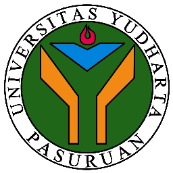 FAKULTAS PERTANIAN		REKAP NILAISEMESTER GANJIL- TAHUN AKADEMIK 2023/2024PROGRAM STUDI TEKNOLOGI HASIL PERIKANAN (A)Nama Dosen:  ILLIYATUS SHOLIHA, M.PdSKS: 3Matakuliah: Rancangan Percobaan & PenelitianSemester: 3 - ANo.NamaNIMNilai AkhirKehadiran1.MUHAMMAD FAHMI FIRDAUS202269070001B+152.AMALIA  NUR FADLILAH202269070002A-163.NANI ANDRIANI202269070003A164.FAHMI BAHAUDDIN202269070004A-155.DEVI AMBARWATI202269070007A16Jumlah MahasiswaJumlah MahasiswaJumlah MahasiswaParaf dosen pengampuParaf dosen pengampuParaf dosen pengampuPasuruan, 31 Januari 2024Dosen Pengampu,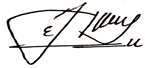 (Illiyatus Sholiha, M. Pd.)